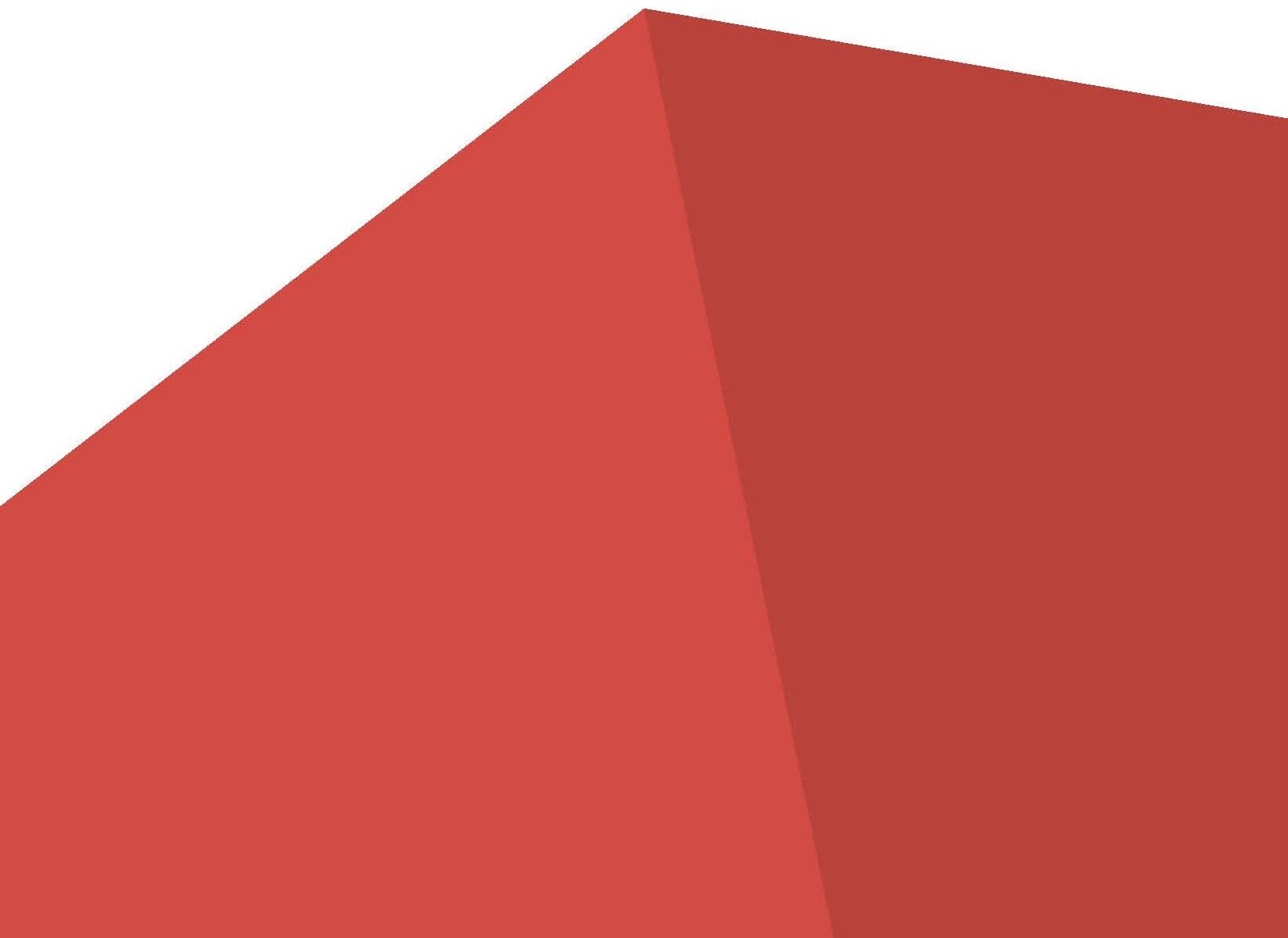 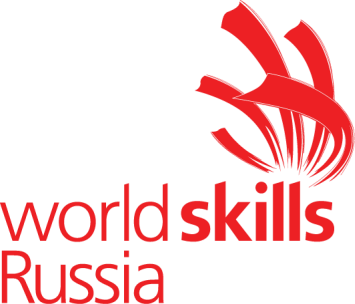 КОНКУРСНОЕ ЗАДАНИЕСварочные технологииКонкурсное задание включает в себя следующие разделы:Форма участия в конкурсе.Общее время на выполнение задания.Модули задания и необходимое время.Критерии оценки.Приложения к Конкурсному заданию.ФОРМА УЧАСТИЯ В КОНКУРСЕИндивидуальный конкурсОБЩЕЕ ВРЕМЯ НА ВЫПОЛНЕНИЕ ЗАДАНИЯОбщее время на выполнение задания – 12 часовМОДУЛИ ЗАДАНИЯ И НЕОБХОДИМОЕ ВРЕМЯТаблица 1.Модуль 1: Контрольные образцыАлгоритм работы:Модуль выполняется в соответствии с п. 1.7.1.	Первый модуль: Контрольные образцы Технического описания компетенции.Особенности выполнения задания:Задание выполняется строго в соответствии с чертежом.Модуль 2: Резервуар, работающий под давлениемАлгоритм работы:Модуль	выполняется	в	соответствии  с	п.	1.7.2.	Второй	модуль:	Резервуар, работающий под давлением Технического описания компетенции.Особенности выполнения задания:Задание выполняется строго в соответствии с чертежом.Модуль 4: Конструкция из нержавеющей стали.Алгоритм работы:Модуль выполняется в соответствии с п. 1.7.4. Четвертый модуль: Конструкция из нержавеющей стали Технического описания компетенции.Особенности выполнения задания:Задание выполняется строго в соответствии с чертежом.КРИТЕРИИ ОЦЕНКИПРИЛОЖЕНИЯ К ЗАДАНИЮМодуль 1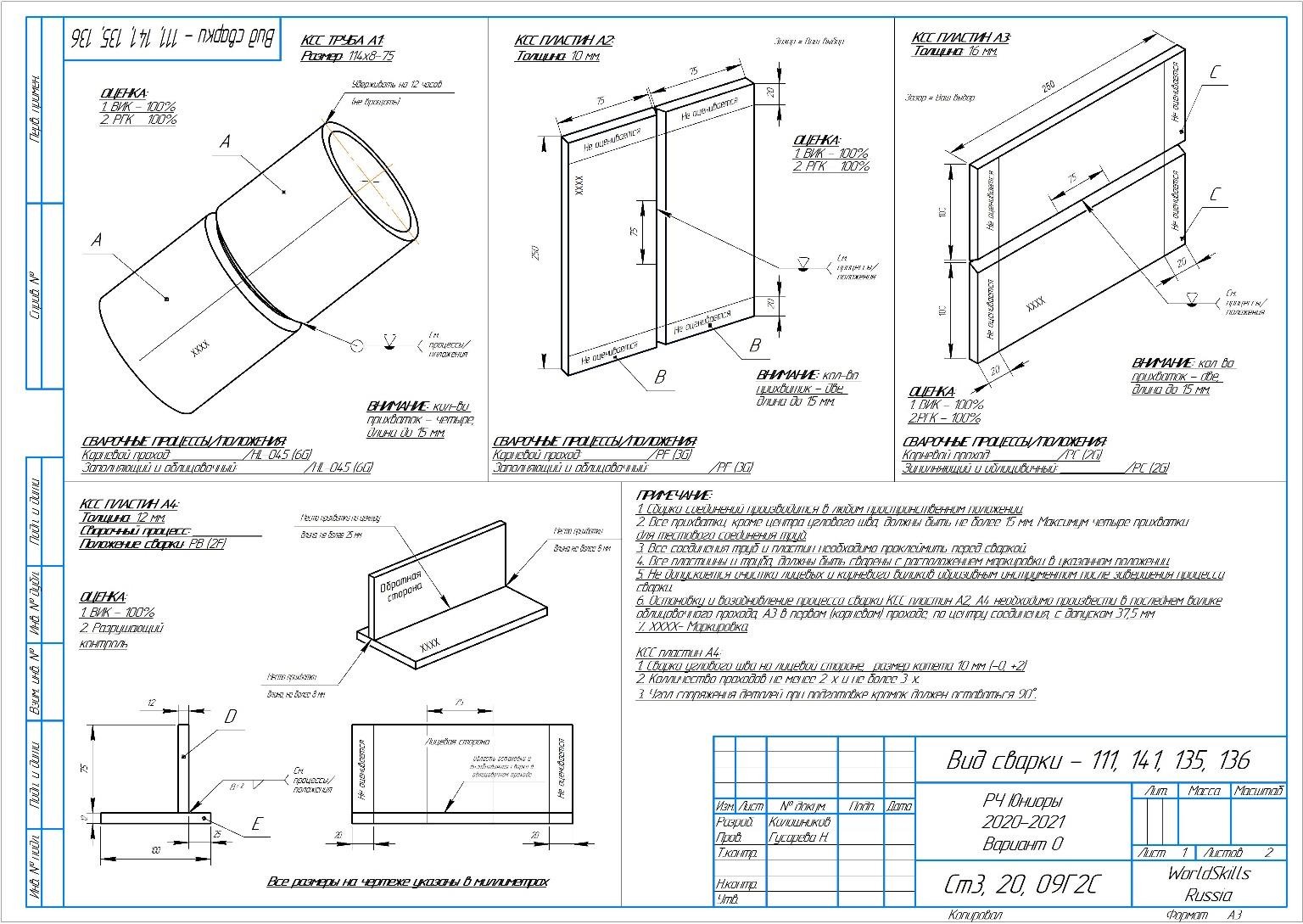 Модуль 2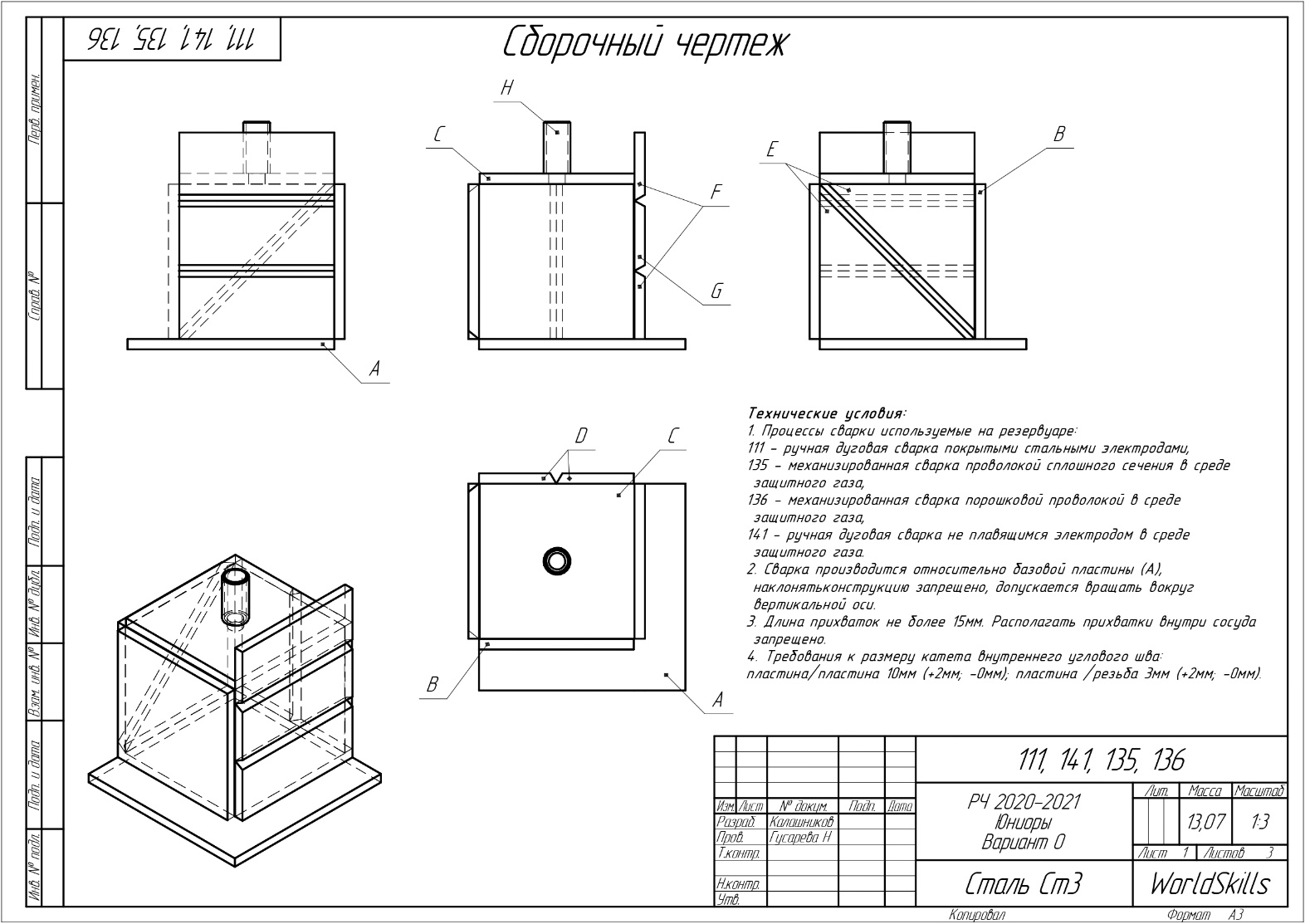 Модуль 4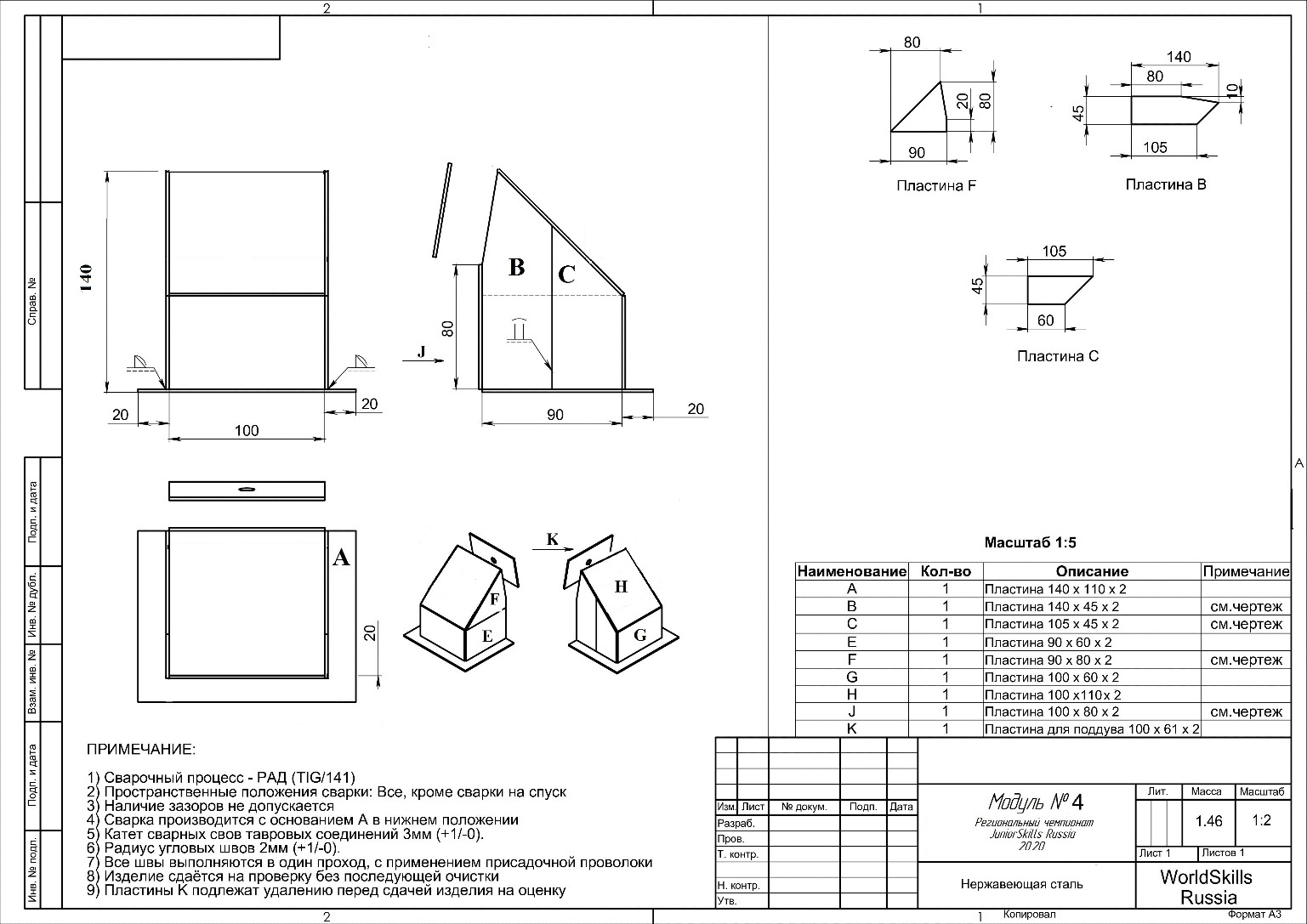 Наименование модуляНаименование модуляСоревновательный день (С1, С2, С3)Время на выполнение заданиеAКонтрольные образцыС14 часаBРезервуар, работающий под давлениемС1-С36 часовDКонструкция из нержавеющей сталиС1-С32 часаКритерийКритерийБаллыБаллыБаллыКритерийКритерийМнение судейОбъективная оценкаВсегоAКонтрольные образцы0,0019,8019,80BСосуд, работающий под давлением1,0018,7019,70DКонструкция из нержавеющей стали2,008,5010,50ВсегоВсего3,0047,0050,00